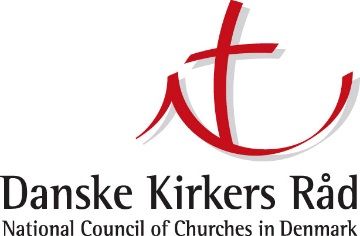 Peter Bangs Vej 1DDK-2000 FrederiksbergDanmarkTel + 45 3543 2943Fax + 45 3838 1793 dkr@danskekirkersraad.dk www.danskekirkersraad.dk Giro 605 5710Frederiksberg d. 16 august 2016Tilstede: Henrik Stubkjær, Peter Fischer-Møller, Tonny Jacobsen, Aase Rønkilde, Czeslaw Kozon, Hanna Smidt og Mads Christoffersen Afbud: Lone Møller-HansenVelkommen ved formand Henrik StubkjærGennemgang og prioritering af punkter.Nyt fra sekretariatet ved MadsSiden sidstDialogkonference i majKonferencen 27-29 maj 2016 havde fokus på radikalisering. Der var tilfredshed med programmet, men spørgsmålet er, hvad der kommer konkret ud af det? Bliver vi flyttet af sådanne konferencer? Kontaktgruppen vil evaluere konferencen og samarbejdet sammen med sekretariatet og vores kolleger i Danmission samt Arab Group. Sammensætningen af deltagerne har været diskuteret, om der var for mange libanesiske deltagere. Desuden er det spørgsmålet, om Danske Kirkers Råd skal løfte en sådan opgave fremover eller om det skal være Danmission evt i samarbejde med Danske Kirkers Råd.Kontaktgruppen følger op ved deres møde i slutningen af august. Migrantkonference i juniFor ottende gang mødtes 50-60 migrantpræster i Middelfart. Det er meget meningsfuldt at mødes og dele erfaringer fra migrantmenigheder. Der er meget stor bredde i deltagerskaren. Vi vil gerne fortsætte denne tradition, men også se på, om vi kan knytte det an til andet arbejde som f.eks. Folkekirkens asylsamarbejde.Folkemødet i juniFolkemødet var igen i år en stor begivenhed. Det giver mening at være med også med de øvrige kirker og kirkelige organisationer. Men det er også vigtigt, at vi er repræsenteret i andre telte. Det er vigtigt, at vi får den kirkelige stemme i den folkelige debat. Vi vil gerne fortsætte med at have vores eget telt, men vi skal også være offensive, når det kommer til, hvilke debatter, vi gerne vil være med i. Vi må tage kontakt til andre organisationer for at være med i deres arrangementer.I 2017 bør vi arrangere noget sammen med andre kirker/organisationer og samle os centralt f.eks. på et skib i Inderhavnen.Vi vil tage kontakt til Ellen Aagaard, hvordan vi kan gøre det. Men vi skal også have kontakt til de bornholmske frikirker for den lokale logistik. De kommende Kirkedage 2019 er det vigtigt, at der kommer en politisk platform. Vi vil arbejde for at få Reformation som et fælles udgangspunkt for et kirkeligt samarbejde på Folkemødet 2017.Kirkens Jorde, Grøn KirkeVi har fået midler fra Folkekirkens Udviklingsfond til projektet Kirkens Jorde. Projektet slutter nu, så Hanna er ved at lave det afsluttende arbejde. Der er kommet både fællesarrangementer og udgivelser ud af det. Grøn Kirke vil arbejde for at finde nye midler. Desuden er Grøn Kirke involveret i et projekt om bæredygtig energi finansieret af ERASMUS+ midler sammen med en række andre europæiske lande. Der er nu 170 grønne kirker. Lovforslag om obligatorisk kursusVi havde et fint møde med Bertel Haarder inden sommerferien. Det optog ham, hvad det var vi kom med. Derefter fik vi nedsat en juristgruppe fra Viborg Stift, Den katolske Kirke og Baptistkirken. Ud fra deres indspil har vi formuleret et høringssvar, som sendes til Kirkeministeriet inden 19 august.Vi vil lave et indlæg i Politiken. Vi foreslår, at præster uden for folkekirken kan tage kursus på Pastoralseminariet. Desuden vil vi have lighed, således at der også kommer kursus for de civile myndigheder. Det er den samme forskelsbehandling, at der er særlige krav til religiøse forkyndere og ikke til civile myndigheder. 
Folkekirkens biskopper har også lavet svar. Marianne Christiansens indspil er interessant og kan bruges.Henrik Stubkjær skriver til de øvrige biskopper om at lægge høringssvar på deres hjemmesider. Det er skelsættende og problematisk, at dette og de øvrige lovforslag mistænkeliggør religion og religiøse mennesker. Mads Christoffersen sender DKRs høringssvar til Kirkeministeriet inden 19 august. Lovforslag om kriminalisering af billigelse…Punktet blev drøftet sammen med punkt 3 og punkt 5Lovforslag vedr. FolkeoplysningElof Westergaard har lavet et udkast til svar på dette lovforslag. 7 af folkekirkens biskopper har skrevet under på dette. Men DUF mener ikke, at der er nogen fare for de kirkelige organisationer. Der er ingen ændringer i forhold til gældende lovgivning for de religiøse organisationer. DKR skal være der mht ytringsfrihed og ægteskabslovgivningen, men ikke hvad angår dette lovforslag. DUF sender en vejledning til kommunerne for at forstå loven, således at det ikke går ud over de kirkelige organisationer. Vi skriver et indlæg til Politiken: 1 om undervisning. 2 om mistænkeliggørelseMads Christoffersen skriver et udkast i denne uge og sender til FU for kommentarer. Henvendelse fra Folkekirkens mellemkirkelige RådVi arbejder med mange områder på et lille sekretariat. Birger Nygaard har rettet henvendelse om, vi kan styrke samarbejdet og samtænke nogle af vores områder f.eks. når det kommer til flygtninge/indvandrere. Hvis kirken skal være relevant, er det så ikke noget vi skal styrke?I en folkekirkelig sammenhæng tænker man meget lokalt. Der er brug for nogen, der kan løfte den dagsorden op både nationalt og internationalt. Hvordan får vi kapacitet til det? Hvordan får vi øget ressourcer til vores arbejde.2% beskæringerne betyder, at pengene falder tilbage igen og som man så kan søge om til projekter. De forsvinder ikke fra Fællesfonden. Pengene er der stadig. Vi skal tænke over, hvordan vi samarbejder bedre. Vi kan ikke lægge organisationerne sammen. Vi kan lave en bedre samarbejdsplatform mellem MKR, F&R og DKR. Vi kan definere samarbejdsområderne. Hvad er den overordnede sammenhæng? Hvordan er kirken relevant for vores medlemmer og i samfundet? Hvordan kan vi arbejde sammen stærkere inden for de forskellige områder? Hvordan kan vi lave et projekt f.eks. om radikalisering til at løfte noget af det vi allerede laver. Der er mulighed for at få projektmidler til specifikke områder. F.eks. det sunde liv samt sekulariseringspresset. Radikalisering bør bekæmpes økumenisk. Mødet med islams mangfoldighed bør ske med kristen mangfoldighed. Kristne migranter bør også løftes. Vi skal se på, hvor vi kan samarbejde med f.eks. MKR. Også når det gælder forholdet til internationale organisationer. Organisatorisk er det godt, at projekterne ligger under DKR, men godt hvis man f.eks. kunne have en medarbejder i MKR, der kunne understøtte dette. Der er en bedre mulighed nu en tidligere for at have indflydelse på budgetfølgegruppen. Vi kan søge sammen med MKR om nogle projekter. Det skal være på dagsorden på Fællesmødet 29 oktober, hvordan vi fokuserer DKRs arbejde og hvordan samarbejdet med andre organisationer kan styrkes. DR – ændringer i programfladenDR skærer nogle af de programmer væk, der handler om tro og eksistens. Der er tale om en nedjustering. Peter Skov-Jacobsen og Henrik Stubkjær har et møde med DR snarest. Kristelig lytter og fjernseerforening har rettet henvendelse til DR. 
DKR vil gerne være med i en henvendelse. Henrik Stubkjær forhører sig hos DR. Vi afventer svar fra Henrik Stubkjær, men vil gerne være med i en eventuel fælles henvendelse. Vi kan invitere muslimerne og jøderne med.DKR/Mads Christoffersen laver et udkast, når vi har hørt fra Henrik Stubkjær.  Rådsmøde 30 august 2016 på Sankt Lukas StiftelseForslag til dagsorden?Mads Christoffersen laver forslag til dagsorden.Forslag til indledende oplæg? Evt ved den nye formand?Henrik Stubkjær indleder med fokus på sin økumeniske vision og tanker religionsfrihed/religion i samfundet også i lyset af de lovforslag, der har været. På Fællesmøde 29 oktober vil vi invitere Hans Gammeltoft-Hansen til at tale om Trossamfundsudvalgets anbefalinger. Desuden overvejer vi at invitere Hans Raun Iversen, hvis ikke Gammeltoft kan. Økonomi ved Aase RønkildeAase Rønkilde gennemgik periodebalancen pr 31 juli 2016. Vi skal se på diverse-posten på kr 70.000 hvordan vi får de midler hjem gennem fundraising. Mads Christoffersen og Hanna Smidt følger op med Preben Brohus ultimo august.Kommende møderFU-møder4 oktober 11-14 på Diakonissen. Rådsmøder 30. august 2016 kl. 15-18. Skt. Lukas stiftelsen i Hellerup. 17. januar kl. 15-18. Fællesmøde:29. oktober 2016 kl. 10-15. Sted skal findes. Årsmøde 2017: Dato besluttes inden kommende Rådsmøde.EventueltIntet til referat.GodkendtHenrik Stubkjær Peter Fischer-MøllerTonny JacobsenAase RønkildeCzeslaw KozonLone Møller-HansenTorsten Rørbæk